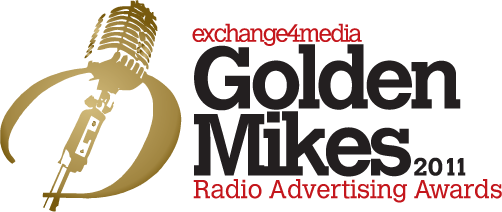 Entry FormFill this form for each entry separately.Supporting written document should be no longer than one side of an A4 size paper in 10-point size Arial font based on the criteria mentioned  against a particular category. Audio should be in mp3 format and should be limited to the duration specified for each category of awards.Video, if any, should be MPG2 file format ONLY and be no longer than 2 minutes duration.All entries can be submitted online or can be sent separately as a hard copy. Refer to Conditions to know more.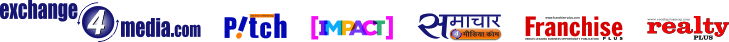 Tick one category belowTick one category belowTick one category belowTick one category belowCATEGORYEffectivenessEffectivenessEffectivenessEffectivenessCreativityCreativityCreativityCreativityPromotionsPromotionsPromotionsPromotionsInnovationInnovationInnovationInnovationCATEGORY CODECATEGORY NAMECONTACT DETAILSCONTACT DETAILSCONTACT DETAILSCONTACT DETAILSCONTACT DETAILSName of Entrant Company(same will appear on the trophy.)Tick one Activity belowTick one Activity belowTick one Activity belowTick one Activity belowCompany ActivityAdvertising AgencyAdvertising AgencyAdvertising AgencyAdvertising AgencyMedia AgencyMedia AgencyMedia AgencyMedia AgencyRadio StationRadio StationRadio StationRadio StationProduction HouseProduction HouseProduction HouseProduction HouseAdvertiserAdvertiserAdvertiserAdvertiserOthersOthersOthersOthersAddressCityPin CodePin CodeWebsite URLContact Person 1
(executive in charge for the entry )DesignationEmailTelephone numbersMobileMobileLandlineLandlineContact Person 2 
(executive authorizing the entry )DesignationEmailTelephone numbersMobileMobileLandlineLandlineENTRY DETAILS (same would appear on the trophy.)ENTRY DETAILS (same would appear on the trophy.)ENTRY DETAILS (same would appear on the trophy.)ENTRY DETAILS (same would appear on the trophy.)ENTRY DETAILS (same would appear on the trophy.)Client/Brand:Activity/Script/Campaign TitleDate of Start of ActivityCLIENT DETAILSCLIENT DETAILSCLIENT DETAILSCLIENT DETAILSCLIENT DETAILSCompanyAddressContact PersonEmailTelephone numbersMobileMobileLandlineLandlineDetail of Material being sent PAYMENT DETAILSPAYMENT DETAILSPAYMENT DETAILSPAYMENT DETAILSPAYMENT DETAILSAmountCheque/Demand Draft No.DateBankBranchPayable at DelhiYes                NoYes                NoYes                NoYes                No